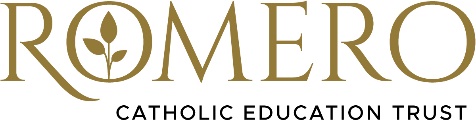 Job DescriptionSigned:									Date: 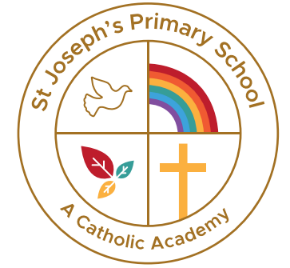 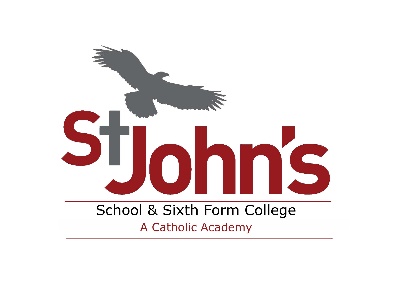 Post Title:Post Title:Governance Clerk & Company SecretaryPurpose:Purpose:To take a lead role in the management and administration of governance within the Trust, ensuring that the Trust meets all statutory requirementsTo provide an efficient, confidential and effective administrative, organisational and secretarial support service to the Trust’s Chair, CEO and boardReporting to:Reporting to:CEO and Chair of the TrustWorking Time:Working Time:Part-time:  20 hours per weekTerm time onlyFlexibility required to attend after school meetingsSalary/Grade:Salary/Grade:Grade F – Actual Salary Range: £10,278 to £11,348MAIN (CORE) DUTIESMAIN (CORE) DUTIESMAIN (CORE) DUTIESCatholic Ethos:To ensure that the work fully supports the Trust Board’s and its academies’ distinctive ethos and mission.To ensure that the work fully supports the Trust Board’s and its academies’ distinctive ethos and mission.General ResponsibilitiesWork with all schools that are part of the Romero Catholic Education Trust, Directors of the Trust and local Governors to implement the Academy’s vision and valuesPromote excellence, equality, high expectations and aspirations amongst all members of the TrustTo comply with the policies and procedures of the Romero Catholic Education TrustTo safeguard and promote the welfare of children for whom you have a responsibility or come into contact with, to include adhering to all specified proceduresTo carry out the duties of the post with full regard to the Trust’s equal opportunities and racial equalities policies in terms of employment and service delivery to ensure that colleagues are treated and services are delivered in a fair and consistent mannerTo comply with health and safety policy and systems, report any incidents/accidents/hazards and take a pro-active approach to health and safety matters in order to protect both yourself and othersWork with all schools that are part of the Romero Catholic Education Trust, Directors of the Trust and local Governors to implement the Academy’s vision and valuesPromote excellence, equality, high expectations and aspirations amongst all members of the TrustTo comply with the policies and procedures of the Romero Catholic Education TrustTo safeguard and promote the welfare of children for whom you have a responsibility or come into contact with, to include adhering to all specified proceduresTo carry out the duties of the post with full regard to the Trust’s equal opportunities and racial equalities policies in terms of employment and service delivery to ensure that colleagues are treated and services are delivered in a fair and consistent mannerTo comply with health and safety policy and systems, report any incidents/accidents/hazards and take a pro-active approach to health and safety matters in order to protect both yourself and othersSpecific Responsibilities:GovernanceProvide a comprehensive, effective and efficient company secretarial, clerking and advisory service to the Board and its committees.  This includes but is not limited to:Ensuring that the Board and all committees operate to an agreed timetable for meetingsPlan and administer all meetings of the Board and its committeesEnsure all meetings are appropriately recorded and minutedEnsure that the whole Trust governance training is appropriate and maintainedNotify all statutory bodies of governance issues, as requiredEnsure all governance activity complies with legislation, articles of association and other governance documentationEnsure that all registers are maintained and regulatory returns are completed and submitted by deadlinesAssist with the development and review of governance documentation, policies and procedures in compliance with legislation, constitutional and regulatory requirements and current best practice.  Support provided as and when required by a third party partner (Avec) through a service level agreementKeep up to date with current educational developments and legislation affecting educational governance and report such changes to the Trust, Directors, Governors and leadershipManage and administer the policy approval and communications systemsCommunicate all governance issues with stakeholders in a timely and effective way, including action planning and monitoringCommunicate and liaise with tact and diplomacy when dealing with staff, parents/carers and outside agenciesProvide a comprehensive, effective and efficient company secretarial, clerking and advisory service to the Board and its committees.  This includes but is not limited to:Ensuring that the Board and all committees operate to an agreed timetable for meetingsPlan and administer all meetings of the Board and its committeesEnsure all meetings are appropriately recorded and minutedEnsure that the whole Trust governance training is appropriate and maintainedNotify all statutory bodies of governance issues, as requiredEnsure all governance activity complies with legislation, articles of association and other governance documentationEnsure that all registers are maintained and regulatory returns are completed and submitted by deadlinesAssist with the development and review of governance documentation, policies and procedures in compliance with legislation, constitutional and regulatory requirements and current best practice.  Support provided as and when required by a third party partner (Avec) through a service level agreementKeep up to date with current educational developments and legislation affecting educational governance and report such changes to the Trust, Directors, Governors and leadershipManage and administer the policy approval and communications systemsCommunicate all governance issues with stakeholders in a timely and effective way, including action planning and monitoringCommunicate and liaise with tact and diplomacy when dealing with staff, parents/carers and outside agenciesAdministration Management, Support and ComplianceTo provide support to the Chair and CEOTo support the Chair in managing diary and any associated hospitalityTo assist with complex correspondence with parents/carers, governors, staff and any outside bodies via written communication and telephone, maintaining confidentiality at all timesTo establish effective professional contacts, networks and working relationships with other academies / TrustsTo develop and maintain effective administrative processes and systems, ensuring the filing and retrieval of information is secure, efficient and accurateTo carry out final proof-reading of various documents, prior to publicationTo ensure all Directors, Governors and Committees adhere to and are aware of the Trust’s policies and proceduresTo monitor, report, maintain and manage compliance across the Trust including:Articles of associationSchemes of delegationTerms of referenceDeclarations of InterestGovernance Code of ConductTo promote the highest standards of business ethos within the administrative function of the Trust and strategically ensure the most effective use of resources to support the Trust’s learning objectivesTo comply with policies and procedures relating to child protection, health, safety, confidentiality and data protection.  Report all concerns to an appropriate personTo provide support to the Chair and CEOTo support the Chair in managing diary and any associated hospitalityTo assist with complex correspondence with parents/carers, governors, staff and any outside bodies via written communication and telephone, maintaining confidentiality at all timesTo establish effective professional contacts, networks and working relationships with other academies / TrustsTo develop and maintain effective administrative processes and systems, ensuring the filing and retrieval of information is secure, efficient and accurateTo carry out final proof-reading of various documents, prior to publicationTo ensure all Directors, Governors and Committees adhere to and are aware of the Trust’s policies and proceduresTo monitor, report, maintain and manage compliance across the Trust including:Articles of associationSchemes of delegationTerms of referenceDeclarations of InterestGovernance Code of ConductTo promote the highest standards of business ethos within the administrative function of the Trust and strategically ensure the most effective use of resources to support the Trust’s learning objectivesTo comply with policies and procedures relating to child protection, health, safety, confidentiality and data protection.  Report all concerns to an appropriate personWorking with others and Staff DevelopmentTo represent the Trust at appropriate meetings, as requiredTo create and maintain good working relationships among all members of the Academy communityTo engage with relevant professional development, as and when required, to ensure best practice at all timesTo represent the Trust at appropriate meetings, as requiredTo create and maintain good working relationships among all members of the Academy communityTo engage with relevant professional development, as and when required, to ensure best practice at all timesAdditional Duties:Organisation of own workload and priorities on a day-to day basis, using own initiative and knowledge of work, is essentialIdentify the need for and oversee resources/budget for governance, if requiredSupport and engage in any local, regional and national working parties and networks, if requiredEngage in relevant and continuous professional development to keep abreast of changes at local, regional and national levelsAny other duties appropriate to the nature, level and grade of the postWhilst every effort has been made to explain the main duties and responsibilities of the post, each individual task undertaken may not be identifiedEmployees will be expected to comply with any reasonable request from the Headteacher to undertake work of a similar level that is not specified in this job description.The successful candidate will also receive training for emergency first aid.Organisation of own workload and priorities on a day-to day basis, using own initiative and knowledge of work, is essentialIdentify the need for and oversee resources/budget for governance, if requiredSupport and engage in any local, regional and national working parties and networks, if requiredEngage in relevant and continuous professional development to keep abreast of changes at local, regional and national levelsAny other duties appropriate to the nature, level and grade of the postWhilst every effort has been made to explain the main duties and responsibilities of the post, each individual task undertaken may not be identifiedEmployees will be expected to comply with any reasonable request from the Headteacher to undertake work of a similar level that is not specified in this job description.The successful candidate will also receive training for emergency first aid.Variation in RoleGiven the dynamic nature of the role and structure of the Romero Catholic Education Trust, it must be accepted that, as the Trust’s work develops and changes, there will be a need for adjustments to the role and responsibilities of the post. The duties specified above are, therefore, not to be regarded as either exclusive or exhaustive. This job description is current (July 2019) but, in consultation with you, may be changed by the Headteacher / Trust Board to reflect or anticipate changes in the job commensurate with the grade and job title.  An example may be additional Academies joining the Trust.Variation in RoleGiven the dynamic nature of the role and structure of the Romero Catholic Education Trust, it must be accepted that, as the Trust’s work develops and changes, there will be a need for adjustments to the role and responsibilities of the post. The duties specified above are, therefore, not to be regarded as either exclusive or exhaustive. This job description is current (July 2019) but, in consultation with you, may be changed by the Headteacher / Trust Board to reflect or anticipate changes in the job commensurate with the grade and job title.  An example may be additional Academies joining the Trust.Variation in RoleGiven the dynamic nature of the role and structure of the Romero Catholic Education Trust, it must be accepted that, as the Trust’s work develops and changes, there will be a need for adjustments to the role and responsibilities of the post. The duties specified above are, therefore, not to be regarded as either exclusive or exhaustive. This job description is current (July 2019) but, in consultation with you, may be changed by the Headteacher / Trust Board to reflect or anticipate changes in the job commensurate with the grade and job title.  An example may be additional Academies joining the Trust.St John’s School has an Equality and Diversity Policy and expects all members of staff to support that policy by behaving in a non-discriminatory way.St John’s School has an Equality and Diversity Policy and expects all members of staff to support that policy by behaving in a non-discriminatory way.St John’s School has an Equality and Diversity Policy and expects all members of staff to support that policy by behaving in a non-discriminatory way.The successful candidate will be subject to relevant vetting checks, including a satisfactory DBS check before an offer of appointment is confirmed. Following appointment, the employee will be subject to re-checking as required from time to time by the Academy Trust.Romero Catholic Education Trust is committed to safeguarding and promoting the welfare of children and expects all staff and volunteers to share this commitment. The successful candidate will be subject to relevant vetting checks, including a satisfactory DBS check before an offer of appointment is confirmed. Following appointment, the employee will be subject to re-checking as required from time to time by the Academy Trust.Romero Catholic Education Trust is committed to safeguarding and promoting the welfare of children and expects all staff and volunteers to share this commitment. The successful candidate will be subject to relevant vetting checks, including a satisfactory DBS check before an offer of appointment is confirmed. Following appointment, the employee will be subject to re-checking as required from time to time by the Academy Trust.Romero Catholic Education Trust is committed to safeguarding and promoting the welfare of children and expects all staff and volunteers to share this commitment. 